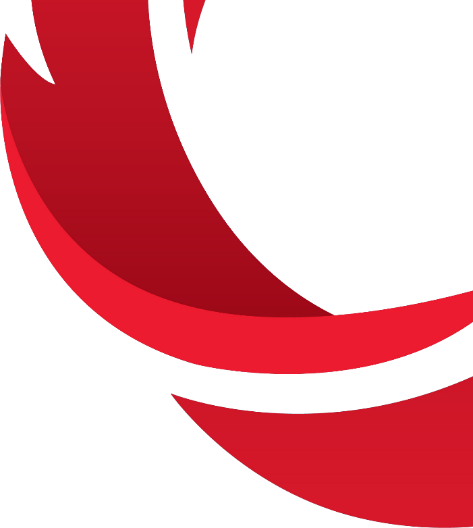 2019 KBO 정규시즌 경기 일정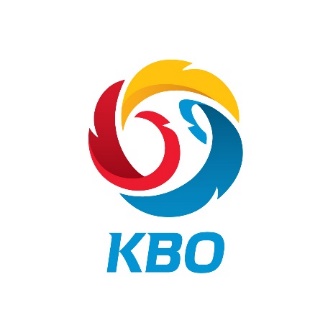 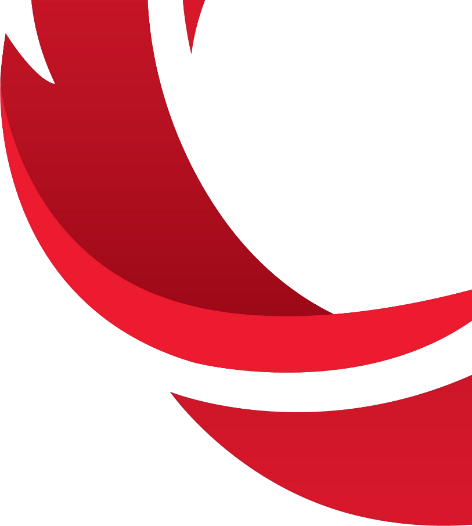 ※8/2(금) 예비일 – 7/30(화)~8/1(목) 경기가 취소될 경우에 한하여 편성월일요일잠실고척문학수원대전대구광주사직창원31금32토33일34월35화36수37목38금39토310일311월312화KBO 시범경기KBO 시범경기KBO 시범경기KBO 시범경기KBO 시범경기KBO 시범경기KBO 시범경기KBO 시범경기KBO 시범경기313수KBO 시범경기KBO 시범경기KBO 시범경기KBO 시범경기KBO 시범경기KBO 시범경기KBO 시범경기KBO 시범경기KBO 시범경기314목KBO 시범경기KBO 시범경기KBO 시범경기KBO 시범경기KBO 시범경기KBO 시범경기KBO 시범경기KBO 시범경기KBO 시범경기315금KBO 시범경기KBO 시범경기KBO 시범경기KBO 시범경기KBO 시범경기KBO 시범경기KBO 시범경기KBO 시범경기KBO 시범경기316토KBO 시범경기KBO 시범경기KBO 시범경기KBO 시범경기KBO 시범경기KBO 시범경기KBO 시범경기KBO 시범경기KBO 시범경기317일KBO 시범경기KBO 시범경기KBO 시범경기KBO 시범경기KBO 시범경기KBO 시범경기KBO 시범경기KBO 시범경기KBO 시범경기318월KBO 시범경기KBO 시범경기KBO 시범경기KBO 시범경기KBO 시범경기KBO 시범경기KBO 시범경기KBO 시범경기KBO 시범경기319화KBO 시범경기KBO 시범경기KBO 시범경기KBO 시범경기KBO 시범경기KBO 시범경기KBO 시범경기KBO 시범경기KBO 시범경기320수KBO 시범경기KBO 시범경기KBO 시범경기KBO 시범경기KBO 시범경기KBO 시범경기KBO 시범경기KBO 시범경기KBO 시범경기321목322금323토한화-두산KT-SKLG-KIA키움-롯데삼성-NC324일한화-두산KT-SKLG-KIA키움-롯데삼성-NC325월326화키움-두산LG-SK한화-KIA삼성-롯데KT-NC327수키움-두산LG-SK한화-KIA삼성-롯데KT-NC328목키움-두산LG-SK한화-KIA삼성-롯데KT-NC329금롯데-LGSK-키움KIA-KTNC-한화두산-삼성330토롯데-LGSK-키움KIA-KTNC-한화두산-삼성331일롯데-LGSK-키움KIA-KTNC-한화두산-삼성월일요일잠실고척문학수원대전대구광주사직창원41월42화KT-두산롯데-SKLG-한화KIA-삼성키움-NC43수KT-두산롯데-SKLG-한화KIA-삼성키움-NC44목KT-두산롯데-SKLG-한화KIA-삼성키움-NC45금NC-두산삼성-SKLG-KT키움-KIA한화-롯데46토NC-두산삼성-SKLG-KT키움-KIA한화-롯데47일NC-두산삼성-SKLG-KT키움-KIA한화-롯데48월49화삼성-LGKT-키움SK-한화NC-KIA두산-롯데410수삼성-LGKT-키움SK-한화NC-KIA두산-롯데411목삼성-LGKT-키움SK-한화NC-KIA두산-롯데412금두산-LG한화-키움KIA-SKKT-삼성롯데-NC413토두산-LG한화-키움KIA-SKKT-삼성롯데-NC414일두산-LG한화-키움KIA-SKKT-삼성롯데-NC415월416화SK-두산한화-KT키움-삼성KIA-롯데LG-NC417수SK-두산한화-KT키움-삼성KIA-롯데LG-NC418목SK-두산한화-KT키움-삼성KIA-롯데LG-NC419금키움-LGNC-SK삼성-한화두산-KIAKT-롯데420토키움-LGNC-SK삼성-한화두산-KIAKT-롯데421일키움-LGNC-SK삼성-한화두산-KIAKT-롯데422월423화KIA-LG두산-키움NC-KT롯데-한화SK-삼성424수KIA-LG두산-키움NC-KT롯데-한화SK-삼성425목KIA-LG두산-키움NC-KT롯데-한화SK-삼성426금롯데-두산KIA-키움SK-KTLG-삼성한화-NC427토롯데-두산KIA-키움SK-KTLG-삼성한화-NC428일롯데-두산KIA-키움SK-KTLG-삼성한화-NC429월430화KT-LG키움-SK두산-한화삼성-KIANC-롯데월일요일잠실고척문학수원대전대구광주사직창원51수KT-LG키움-SK두산-한화삼성-KIANC-롯데52목KT-LG키움-SK두산-한화삼성-KIANC-롯데53금LG-두산삼성-키움KT-한화SK-롯데KIA-NC54토LG-두산삼성-키움KT-한화SK-롯데KIA-NC55일LG-두산삼성-키움KT-한화SK-롯데KIA-NC56월57화KIA-두산LG-키움한화-SK롯데-KTNC-삼성58수KIA-두산LG-키움한화-SK롯데-KTNC-삼성59목KIA-두산LG-키움한화-SK롯데-KTNC-삼성510금한화-LG키움-KT롯데-삼성SK-KIA두산-NC511토한화-LG키움-KT롯데-삼성SK-KIA두산-NC512일한화-LG키움-KT롯데-삼성SK-KIA두산-NC513월514화삼성-두산키움-한화KT-KIALG-롯데SK-NC515수삼성-두산키움-한화KT-KIALG-롯데SK-NC516목삼성-두산키움-한화KT-KIALG-롯데SK-NC517금NC-LG롯데-키움두산-SK삼성-KTKIA-한화518토NC-LG롯데-키움두산-SK삼성-KTKIA-한화519일NC-LG롯데-키움두산-SK삼성-KTKIA-한화520월521화SK-LGNC-키움두산-KT한화-삼성롯데-KIA522수SK-LGNC-키움두산-KT한화-삼성롯데-KIA523목SK-LGNC-키움두산-KT한화-삼성롯데-KIA524금한화-두산키움-삼성KT-KIALG-롯데SK-NC525토한화-두산키움-삼성KT-KIALG-롯데SK-NC526일한화-두산키움-삼성KT-KIALG-롯데SK-NC527월528화삼성-두산LG-키움KT-SKKIA-한화롯데-NC529수삼성-두산LG-키움KT-SKKIA-한화롯데-NC530목삼성-두산LG-키움KT-SKKIA-한화롯데-NC531금NC-LG한화-SK두산-KT키움-KIA삼성-롯데월일요일잠실고척문학수원대전대구광주사직창원61토NC-LG한화-SK두산-KT키움-KIA삼성-롯데62일NC-LG한화-SK두산-KT키움-KIA삼성-롯데63월64화KT-LGSK-키움NC-삼성두산-KIA한화-롯데65수KT-LGSK-키움NC-삼성두산-KIA한화-롯데66목KT-LGSK-키움NC-삼성두산-KIA한화-롯데67금키움-두산삼성-SK롯데-KTLG-한화KIA-NC68토키움-두산삼성-SK롯데-KTLG-한화KIA-NC69일키움-두산삼성-SK롯데-KTLG-한화KIA-NC610월611화롯데-LGSK-KT두산-한화삼성-KIA키움-NC612수롯데-LGSK-KT두산-한화삼성-KIA키움-NC613목롯데-LGSK-KT두산-한화삼성-KIA키움-NC614금LG-두산한화-키움NC-SKKT-삼성KIA-롯데615토LG-두산한화-키움NC-SKKT-삼성KIA-롯데616일LG-두산한화-키움NC-SKKT-삼성KIA-롯데617월618화NC-두산KT-키움롯데-한화LG-삼성SK-KIA619수NC-두산KT-키움롯데-한화LG-삼성SK-KIA620목NC-두산KT-키움롯데-한화LG-삼성SK-KIA621금KIA-LG두산-SKNC-KT삼성-한화키움-롯데622토KIA-LG두산-SKNC-KT삼성-한화키움-롯데623일KIA-LG두산-SKNC-KT삼성-한화키움-롯데624월625화SK-LGKIA-키움두산-삼성KT-롯데한화-NC626수SK-LGKIA-키움두산-삼성KT-롯데한화-NC627목SK-LGKIA-키움두산-삼성KT-롯데한화-NC628금롯데-두산KIA-KT키움-한화SK-삼성LG-NC629토롯데-두산KIA-KT키움-한화SK-삼성LG-NC630일롯데-두산KIA-KT키움-한화SK-삼성LG-NC월일요일잠실고척문학수원대전대구광주사직창원71월72화한화-LG두산-키움롯데-SK삼성-KTNC-KIA73수한화-LG두산-키움롯데-SK삼성-KTNC-KIA74목한화-LG두산-키움롯데-SK삼성-KTNC-KIA75금SK-두산롯데-키움KT-한화LG-KIA삼성-NC76토SK-두산롯데-키움KT-한화LG-KIA삼성-NC77일SK-두산롯데-키움KT-한화LG-KIA삼성-NC78월79화두산-LG키움-KTSK-한화KIA-삼성NC-롯데710수두산-LG키움-KTSK-한화KIA-삼성NC-롯데711목두산-LG키움-KTSK-한화KIA-삼성NC-롯데712금삼성-LG키움-SK한화-KIA두산-롯데KT-NC713토삼성-LG키움-SK한화-KIA두산-롯데KT-NC714일삼성-LG키움-SK한화-KIA두산-롯데KT-NC715월716화KT-두산삼성-키움LG-SKNC-한화롯데-KIA717수KT-두산삼성-키움LG-SKNC-한화롯데-KIA718목KT-두산삼성-키움LG-SKNC-한화롯데-KIA719금　올스타전 휴식기　올스타전 휴식기　올스타전 휴식기　올스타전 휴식기　올스타전 휴식기　올스타전 휴식기　올스타전 휴식기　올스타전 휴식기　올스타전 휴식기720토　올스타전 휴식기　올스타전 휴식기　올스타전 휴식기　올스타전 휴식기　올스타전 휴식기　올스타전 휴식기　올스타전 휴식기　올스타전 휴식기　올스타전 휴식기721일　올스타전 휴식기　올스타전 휴식기　올스타전 휴식기　올스타전 휴식기　올스타전 휴식기　올스타전 휴식기　올스타전 휴식기　올스타전 휴식기　올스타전 휴식기722월　올스타전 휴식기　올스타전 휴식기　올스타전 휴식기　올스타전 휴식기　올스타전 휴식기　올스타전 휴식기　올스타전 휴식기　올스타전 휴식기　올스타전 휴식기723화　올스타전 휴식기　올스타전 휴식기　올스타전 휴식기　올스타전 휴식기　올스타전 휴식기　올스타전 휴식기　올스타전 휴식기　올스타전 휴식기　올스타전 휴식기724수　올스타전 휴식기　올스타전 휴식기　올스타전 휴식기　올스타전 휴식기　올스타전 휴식기　올스타전 휴식기　올스타전 휴식기　올스타전 휴식기　올스타전 휴식기725목　올스타전 휴식기　올스타전 휴식기　올스타전 휴식기　올스타전 휴식기　올스타전 휴식기　올스타전 휴식기　올스타전 휴식기　올스타전 휴식기　올스타전 휴식기726금KIA-두산NC-키움LG-KT한화-삼성SK-롯데727토KIA-두산NC-키움LG-KT한화-삼성SK-롯데728일KIA-두산NC-키움LG-KT한화-삼성SK-롯데729월730화키움-LGKIA-SK한화-KT롯데-삼성두산-NC731수키움-LGKIA-SK한화-KT롯데-삼성두산-NC월일요일잠실고척문학수원대전대구광주사직창원81목키움-LGKIA-SK한화-KT롯데-삼성두산-NC82금(키움-LG)(KIA-SK)(한화-KT)(롯데-삼성)(두산-NC)83토삼성-LGKT-키움SK-한화NC-KIA두산-롯데84일삼성-LGKT-키움SK-한화NC-KIA두산-롯데85월86화한화-두산KT-SKLG-KIA키움-롯데삼성-NC87수한화-두산KT-SKLG-KIA키움-롯데삼성-NC88목KT-두산SK-키움롯데-삼성한화-KIALG-NC89금KT-두산SK-키움롯데-삼성한화-KIALG-NC810토SK-LG두산-키움한화-KTKIA-삼성롯데-NC811일SK-LG두산-키움한화-KTKIA-삼성롯데-NC812월813화키움-LG삼성-SKNC-한화두산-KIAKT-롯데814수키움-LG삼성-SKNC-한화두산-KIAKT-롯데815목LG-두산NC-키움삼성-KTSK-KIA한화-롯데816금LG-두산NC-키움삼성-KTSK-KIA한화-롯데817토롯데-두산한화-키움LG-삼성KT-KIASK-NC818일롯데-두산한화-키움LG-삼성KT-KIASK-NC819월820화KIA-LG롯데-SK키움-KT삼성-한화두산-NC821수KIA-LG롯데-SK키움-KT삼성-한화두산-NC822목NC-LGKIA-키움한화-SK롯데-KT두산-삼성823금NC-LGKIA-키움한화-SK롯데-KT두산-삼성824토KT-LGKIA-SK두산-한화키움-삼성NC-롯데825일KT-LGKIA-SK두산-한화키움-삼성NC-롯데826월827화SK-두산키움-한화삼성-KIALG-롯데KT-NC828수SK-두산키움-한화삼성-KIALG-롯데KT-NC829목한화-LG롯데-키움두산-KTSK-삼성KIA-NC830금한화-LG롯데-키움두산-KTSK-삼성KIA-NC831토삼성-두산LG-SKKT-한화롯데-KIA키움-NC월일요일잠실고척문학수원대전대구광주사직창원91일삼성-두산LG-SKKT-한화롯데-KIA키움-NC92월93화키움-두산NC-SKLG-KTKIA-한화삼성-롯데94수키움-두산NC-SKLG-KTKIA-한화삼성-롯데95목롯데-LG삼성-키움두산-SKKIA-KT한화-NC96금롯데-LG삼성-키움두산-SKKIA-KT한화-NC97토두산-LGSK-KT롯데-한화NC-삼성키움-KIA98일두산-LGSK-KT롯데-한화NC-삼성키움-KIA99월910화NC-두산키움-SKLG-한화KT-삼성KIA-롯데911수NC-두산키움-SKLG-한화KT-삼성KIA-롯데912목KIA-두산LG-키움NC-KT한화-삼성SK-롯데913금KIA-두산LG-키움NC-KT한화-삼성SK-롯데99미편성미편성한화-두산KT-SKLG-KIA키움-롯데삼성-NC999999999999999